Dzielenie pisemne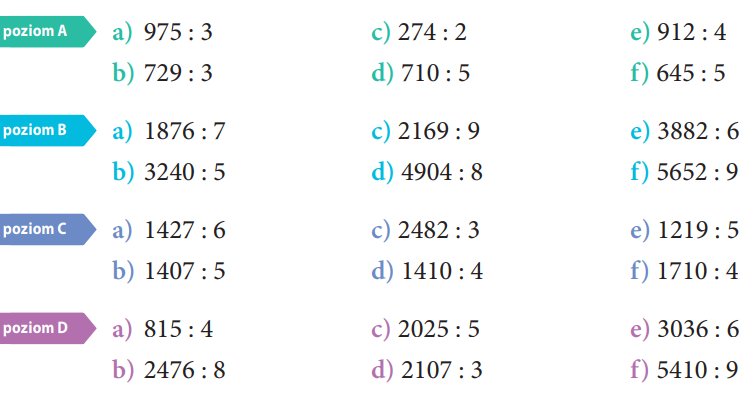 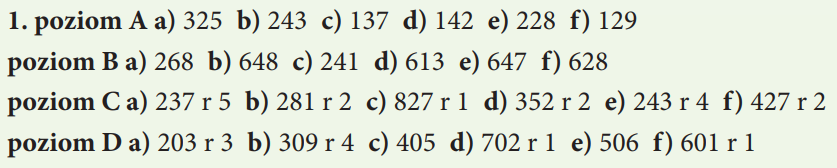 